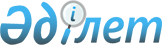 О внесении изменений и дополнений в решение маслихата Тайыншинского района Северо-Казахстанской области от 28 декабря 2021 года № 124 "Об утверждении бюджета Краснополянского сельского округа Тайыншинского района Северо-Казахстанской области на 2022 - 2024 годы"Решение маслихата Тайыншинского района Северо-Казахстанской области от 13 мая 2022 года № 194
      Маслихат Тайыншинского района Северо-Казахстанской области РЕШИЛ:
      1. Внести в решение маслихата Тайыншинского района Северо-Казахстанской области "Об утверждении бюджета Краснополянского сельского округа Тайыншинского района Северо-Казахстанской области на 2022-2024 годы" от 28 декабря 2021 года № 124 (зарегистрировано в Реестре государственной регистрации нормативных правовых актов под № 162836) следующие изменения и дополнения:
      пункт 1 изложить в новой редакции:
      "1. Утвердить бюджет Краснополянского сельского округа Тайыншинского района Северо-Казахстанской области на 2022- 2024 годы согласно приложениям 1, 2 и 3 соответственно, в том числе на 2022 год в следующих объемах:
      1) доходы – 42 487,9 тысяч тенге:
      налоговые поступления – 4 333 тысяч тенге;
      неналоговые поступления - 0 тысяч тенге;
      поступления от продажи основного капитала - 0 тысяч тенге;
      поступления трансфертов – 38154,9 тысяч тенге;
      2) затраты – 43642 тысяч тенге;
      3) чистое бюджетное кредитование - 0 тысяч тенге:
      бюджетные кредиты - 0 тысяч тенге;
      погашение бюджетных кредитов - 0 тысяч тенге;
      4) сальдо по операциям с финансовыми активами - 0 тысяч тенге:
      приобретение финансовых активов - 0 тысяч тенге;
      поступления от продажи финансовых активов государства - 0 тысяч тенге;
      5) дефицит (профицит) бюджета – - 1154,1 тысяч тенге;
      6) финансирование дефицита (использование профицита) бюджета –1154,1 тысяч тенге:
      поступление займов - 0 тысяч тенге;
      погашение займов - 0 тысяч тенге;
      используемые остатки бюджетных средств –1154,1 тысяч тенге.";
      пункт 4 изложить в новой редакции:
      "4. Учесть в бюджете Краснополянского сельского округа на 2022 год поступление текущих целевых трансфертов из районного бюджета в бюджет Краснополянского сельского округа в сумме 18 059,9 тысяч тенге.";
      дополнить пунктом 5-1 следующего содержания:
      "5-1. Учесть в бюджете Краснополянского сельского округа на 2022 год поступление текущих целевых трансфертов из областного бюджета в бюджет Краснополянского сельского округа в сумме 7 971 тысяч тенге.";
      дополнить пунктом 5-2 следующего содержания:
      "5-2. Предусмотреть в бюджете Краснополянского сельского округа на 2022 год расходы за счет свободных остатков бюджетных средств, сложившихся на начало финансового года согласно приложению 4 к настоящему решению.";
      приложение 1 к указанному решению изложить в новой редакции согласно приложению 1 к настоящему решению;
      дополнить указанное решение приложением 4 согласно приложению 2 к настоящему решению.
      2. Настоящее решение вводится в действие с 1 января 2022 года. Бюджет Краснополянского сельского округа Тайыншинского района Северо-Казахстанской области на 2022 год Направление свободных остатков бюджетных средств, сложившихся на 1 января 2022 года
					© 2012. РГП на ПХВ «Институт законодательства и правовой информации Республики Казахстан» Министерства юстиции Республики Казахстан
				
      Секретарь маслихата Тайыншинского районаСеверо-Казахстанской области 

С. Бекшенов
Приложение 1к решению маслихатаТайыншинского районаСеверо-Казахстанской областиот 13 мая 2022 года № 194Приложение 1к решению маслихатаТайыншинского района Северо-Казахстанской областиот 28 декабря 2021 года №124
Категория
Категория
Категория
Категория
Категория
Категория
Категория
Наименование
Сумма,
тысяч тенге
Класс
Класс
Наименование
Сумма,
тысяч тенге
Подкласс
Наименование
Сумма,
тысяч тенге
1) Доходы
42487,9
1
1
1
1
1
Налоговые поступления
4333
04
Hалоги на собственность
4023
1
Hалоги на имущество
20
3
Земельный налог
141
4
Hалог на транспортные средства
3862
05
Внутренние налоги на товары, работы и услуги
310
3
Поступления за использование природных и других ресурсов
310
4
4
4
4
4
Поступления трансфертов 
38154,9
02
Трансферты из вышестоящих органов государственного управления
38154,9
3
Трансферты из районного (города областного значения) бюджета
38154,9
Функциональная группа
Функциональная группа
Функциональная группа
Функциональная группа
Функциональная группа
Функциональная группа
Функциональная группа
Наименование
Сумма,
тысяч тенге
Функциональная подгруппа
Функциональная подгруппа
Функциональная подгруппа
Функциональная подгруппа
Функциональная подгруппа
Функциональная подгруппа
Наименование
Сумма,
тысяч тенге
Администратор бюджетных программ
Администратор бюджетных программ
Наименование
Сумма,
тысяч тенге
Программа
Наименование
Сумма,
тысяч тенге
2) Затраты
43642
01
Государственные услуги общего характера
25079,7
1
1
1
1
Представительные, исполнительные и другие органы, выполняющие общие функции государственного управления
25079,7
124
Аппарат акима города районного значения, села, поселка, сельского округа
25079,7
001
Услуги по обеспечению деятельности акима города районного значения, села, поселка, сельского округа
25079,7
07
Жилищно-коммунальное хозяйство
18203
3
3
3
3
Благоустройство населенных пунктов
18212
124
Аппарат акима города районного значения, села, поселка, сельского округа
18212
008
Освещение улиц в населенных пунктах
16528,2
009
Обеспечение санитарии населенных пунктов
26
011
Благоустройство и озеленение населенных пунктов
1657,8
12
Транспорт и коммуникации
350
1
1
1
1
Автомобильный транспорт
350
124
Аппарат акима города районного значения, села, поселка, сельского округа
350
013
Обеспечение функционирования автомобильных дорог в городах районного значения, селах, поселках, сельских округах
350
15
Трансферты
0,3
1
1
1
Трансферты
0,3
124
124
Аппарат акима города районного значения, села, поселка, сельского округа
0,3
048
Возврат неиспользованных (недоиспользованных) целевых трансфертов
0,3
3) Чистое бюджетное кредитование
0
Бюджетные кредиты
0
Категория
Категория
Категория
Категория
Категория
Категория
Категория
Наименование
Сумма,
тысяч тенге
Класс
Класс
Наименование
Сумма,
тысяч тенге
Подкласс
Наименование
Сумма,
тысяч тенге
5
5
5
5
5
Погашение бюджетных кредитов
0
01
Погашение бюджетных кредитов
0
Функциональная группа
Функциональная группа
Функциональная группа
Функциональная группа
Функциональная группа
Функциональная группа
Функциональная группа
Наименование
Сумма,
тысяч тенге
Функциональная подгруппа
Функциональная подгруппа
Функциональная подгруппа
Функциональная подгруппа
Функциональная подгруппа
Наименование
Сумма,
тысяч тенге
Администратор бюджетных программ
Администратор бюджетных программ
Наименование
Сумма,
тысяч тенге
Программа
Наименование
Сумма,
тысяч тенге
4) Сальдо по операциям с финансовыми активами
0
Категория
Категория
Категория
Категория
Категория
Категория
Категория
Наименование
Сумма,
тысяч тенге
Класс
Класс
Наименование
Сумма,
тысяч тенге
Подкласс
Наименование
Сумма,
тысяч тенге
6
6
6
6
6
Поступления от продажи финансовых активов государства
0
01
Поступления от продажи финансовых активов государства
0
5) Дефицит (профицит) бюджета
-1154,1
6) Финансирование дефицита (использование профицита) бюджета
1154,1
7
7
7
7
7
Поступления займов
0
Функциональная группа
Функциональная группа
Функциональная группа
Функциональная группа
Функциональная группа
Функциональная группа
Функциональная группа
Наименование
Сумма,
тысяч тенге
Функциональная подгруппа
Функциональная подгруппа
Функциональная подгруппа
Функциональная подгруппа
Наименование
Сумма,
тысяч тенге
Администратор бюджетных программ
Администратор бюджетных программ
Наименование
Сумма,
тысяч тенге
Программа
Наименование
Сумма,
тысяч тенге
14
14
14
Обслуживание долга
0
1
Обслуживание долга
0
16
16
16
Погашение займов
0
1
Обслуживание долга
0
Категория
Категория
Категория
Категория
Категория
Категория
Категория
Наименование
Сумма,
тысяч тенге
Класс
Класс
Наименование
Сумма,
тысяч тенге
Подкласс
Наименование
Сумма,
тысяч тенге
8
8
8
8
8
Используемые остатки бюджетных средств
1154,1
01
Остатки бюджетных средств
1154,1
1
Свободные остатки бюджетных средств
1154,1Приложение 2к решению маслихатаТайыншинского районаСеверо-Казахстанской областиот 13 мая 2021 года № 194Приложение 4к решению маслихатаТайыншинского районаСеверо-Казахстанской области от 28 декабря 2021 года №124
Категория
Категория
Категория
Категория
Наименование
Сумма,
тысяч тенге
Класс
Класс
Наименование
Сумма,
тысяч тенге
Подкласс
Наименование
Сумма,
тысяч тенге
1) Доходы
1154,1
8
8
Используемые остатки бюджетных средств
1154,1
01
Остатки бюджетных средств
1154,1
1
Свободные остатки бюджетных средств
1154,1
Функциональная группа
Функциональная группа
Функциональная группа
Функциональная группа
Наименование
Сумма,
тысяч тенге
Функциональная подгруппа
Функциональная подгруппа
Функциональная подгруппа
Наименование
Сумма,
тысяч тенге
Администратор бюджетных программ
Администратор бюджетных программ
Наименование
Сумма,
тысяч тенге
Программа
Наименование
Сумма,
тысяч тенге
2) Затраты
1154,1
01
Государственные услуги общего характера
1032,7
1
Представительные, исполнительные и другие органы, выполняющие общие функции государственного управления
1032,7
124
Аппарат акима города районного значения, села, поселка, сельского округа
1032,7
001
Услуги по обеспечению деятельности акима города районного значения, села, поселка, сельского округа
1032,7
07
Жилищно-коммунальное хозяйство
121,1
3
Благоустройство населенных пунктов
121,1
124
Аппарат акима города районного значения, села, поселка, сельского округа
121,1
008
Освещение улиц в населенных пунктах
121,1
15
Трансферты
0,3
1
Трансферты
0,3
124
Аппарат акима города районного значения, села, поселка, сельского округа
0,3
048
Возврат неиспользованных (недоиспользованных) целевых трансфертов
0,3